个人简历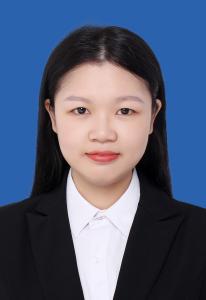 姓名：许愿  博士（讲师，硕士生导师）Email: yuan.xu@dlmu.edu.cn研究方向：供应链管理，能源与环境分析，新能源汽车通信地址：辽宁省大连市凌海路1号大连海事大学教育背景  Education运输与物流方向博士  Doctor of Philosophy in Transportation and Logistics	2019年8月运输，物流，与金融系，北达科他州立大学 (North Dakota State University)，北达科他州，美国航运管理方向学士  Bachelor of Science in Shipping Management	2014年7月交通运输管理学院，大连海事大学 (Dalian Maritime University)，辽宁省，中国研究与工作经历  Professional Experience大连海事大学  Dalian Maritime University，辽宁大连讲师，航运经济与管理学院，综合交通运输协同创新中心                                                             2021 年3月– 至今本科教学： 管理运筹学，电子商务，供应链库存管理与控制，供应链大数据分析方法。研究生教学： 大数据统计基础。伦斯勒理工学院  Rensselaer Polytechnic Institute，纽约州讲师，Lally 管理学院                                                                                                                     2019 年8月– 2020年6月本科教学： 商业定量方法，数据管理与分析，统计学。研究生教学： 应用分析与预测建模。北达科他州立大学  North Dakota State University，北达科他州讲师（兼职），博士研究生助教及研究助理，商学院，UGPTI                                      2014年8月 –  2019年7月	    本科教学：金融学原理，运筹学，研究生教学：物流研究与建模，当代供应链研究。论文发表  PublicationXu, Y. and Szmerekovsky, J. (2022). A multi-product multi-period stochastic model for a blood supply chain considering blood substitution and demand uncertainty. Health Care Management Science. Xu, Y., Park, Y. S., & Park, J. D. (2021). Measuring the response performance of US States against COVID-19 using an integrated DEA, CART, and logistic regression approach. Healthcare, 9(3), 268.Xu, Y., Park, Y. S., Park, J. D., & Cho, W. (2020). Evaluating the environmental efficiency of the US airline industry using a directional distance function DEA approach. Journal of Management Analytics, 8(1), 1-18.Xu, Y. and Szmerekovsky, J. (2017). System dynamic modeling of energy savings in the US food industry. Journal of Cleaner Production, 165, 13-26.Dybing, A., Lu, P., ..., Xu, Y., ..., and Ifepe, C. (2016). Infrastructure Needs: North Dakota’s County, Township and Tribal Roads and Bridges: 2017-2036. North Dakota State University, Fargo: Upper Great Plains Transportation Institute Report.论文投稿  Submitted Articles Xu, Y. and Szmerekovsky, J. The impact of transshipment on an integrated platelet supply chain: A multi-stage stochastic programming approach. Submitted to the Computers & Industrial Engineering, 2022.Xu, Y., Park, Y.S., and Szmerekovsky, J. Multi-objective programming for designing sustainable biogas supply chain: A case study in North Dakota, USA. Submitted to the Journal of Business Analytics, 2021.会议演讲 Conference Presentations Xu, Y. and Szmerekovsky, J. “Comparison of linear and nonlinear analysis for train routing and scheduling problem.” 2019 INFORMS Annual Meeting. Seattle, WA. October 2019. (POSTER)Xu, Y. and Park, Y.S. “Analysis of economic and social tradeoffs in biogas supply chain: A multi-objective programming model and an application in North Dakota.” 98th Transportation Research Board (TRB) Annual Meeting. Washington, D.C. January 2019. (POSTER)Xu, Y. and Szmerekovsky, J. “Designing and optimizing an integrated platelet supply chain network considering transshipment.” 2018 INFORMS Annual Meeting. Phoenix, AZ. November 2018.Park, Y.S. and Xu, Y. “Integrating multimodal transport into lignocellulosic biofuel supply chain design under supply and demand uncertainties.” 2018 INFORMS Annual Meeting. Phoenix, AZ. November 2018. (POSTER)Xu, Y. and Szmerekovsky, J. “An optimization model for integrated platelet supply chain network.” 2018 Council of Supply Chain Management Professionals (CSCMP) Academic Research Symposium. Nashville, TN. September 2018. (POSTER)Xu, Y., Park, Y.S., Cho, W.J., and Szmerekovsky, J. “Evaluating environmental efficiency of US airline industry with flight delays using a directional distance function DEA.” 59th Transportation Research Forum (TRF) Annual Meeting. Minneapolis, MN. April 2018. (POSTER)Xu, Y. and Szmerekovsky, J. “Age-Based Policy for Blood Transshipment in a Two-Echelon Inventory System.” 58th Transportation Research Forum (TRF) Annual Meeting. Chicago, IL. April 2017. (POSTER)Yuan, F.Z. and Xu, Y. “Bus Route Design for Homeless Shelters in Fargo-Moorhead Metropolitan Area.” 58th Transportation Research Forum (TRF) Annual Meeting. Chicago, IL. April 2017. (POSTER)Xu, Y. and Szmerekovsky, J. “A System Dynamics Model for Energy Saving in US Food Industry.” 59th Midwest Academy of Management (MAM) Annual Meeting. Fargo, ND. October 2016.科研项目  Scientific Project大连市社科联项目, 大连市社科院2021年度课题, 2021dlsky016, 新能源汽车的市场推广——以大连市为例, 2021-05 至 今, 在研, 主持.大连海事大学基本科研业务费青年教师科技创新项目, 大连海事大学2022年度课题, 3132022270, 关于加快大连市新能源汽车推广应用的对策研究, 2022-01 至 今, 在研, 主持.审稿及其它专业服务  Professional ServiceAsia Pacific Journal of Health Management 期刊审稿人	2022年Asian Journal of Management Science and Applications 期刊审稿人	2021年Energy Efficiency 期刊审稿人	2020年Council of Supply Chain Management Professionals (CSCMP) 会议审稿人                        	            2018年Journal of Renewable and Sustainable Energy 期刊审稿人                                                     	 2017年Midwest Academy of Management (MAM) 会议审稿人                                 	            2016年